March 16, 2020 Via Electronic Link: Office of Management and Budget725 17th Street, NW Washington, DC 20503 Re:	Office of Management and Budget (OMB) Request for Comments on Improving and Reforming Regulatory Enforcement and Adjudication; Docket No. OMB-2019-0006; 85 FR 5483 (January 30, 2020)Dear Sir/Madam: On behalf of the American Bar Association’s Judicial Division, I am pleased to submit the attached comments in response to OMB’s request for comments on Improving and Reforming Regulatory Enforcement and Adjudication referenced above.Please note that these views are being presented only on behalf of the Judicial Division. They have not been approved by the House of Delegates or the Board of Governors of the American Bar Association and should not be construed as representing the policy of the American Bar Association. If you have any questions after reviewing this report, I will be happy to provide further comments. Sincerely, 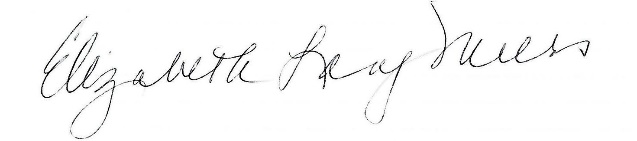 Justice Elizabeth Lang-Miers (Ret.)Chair, Judicial Division Attachment